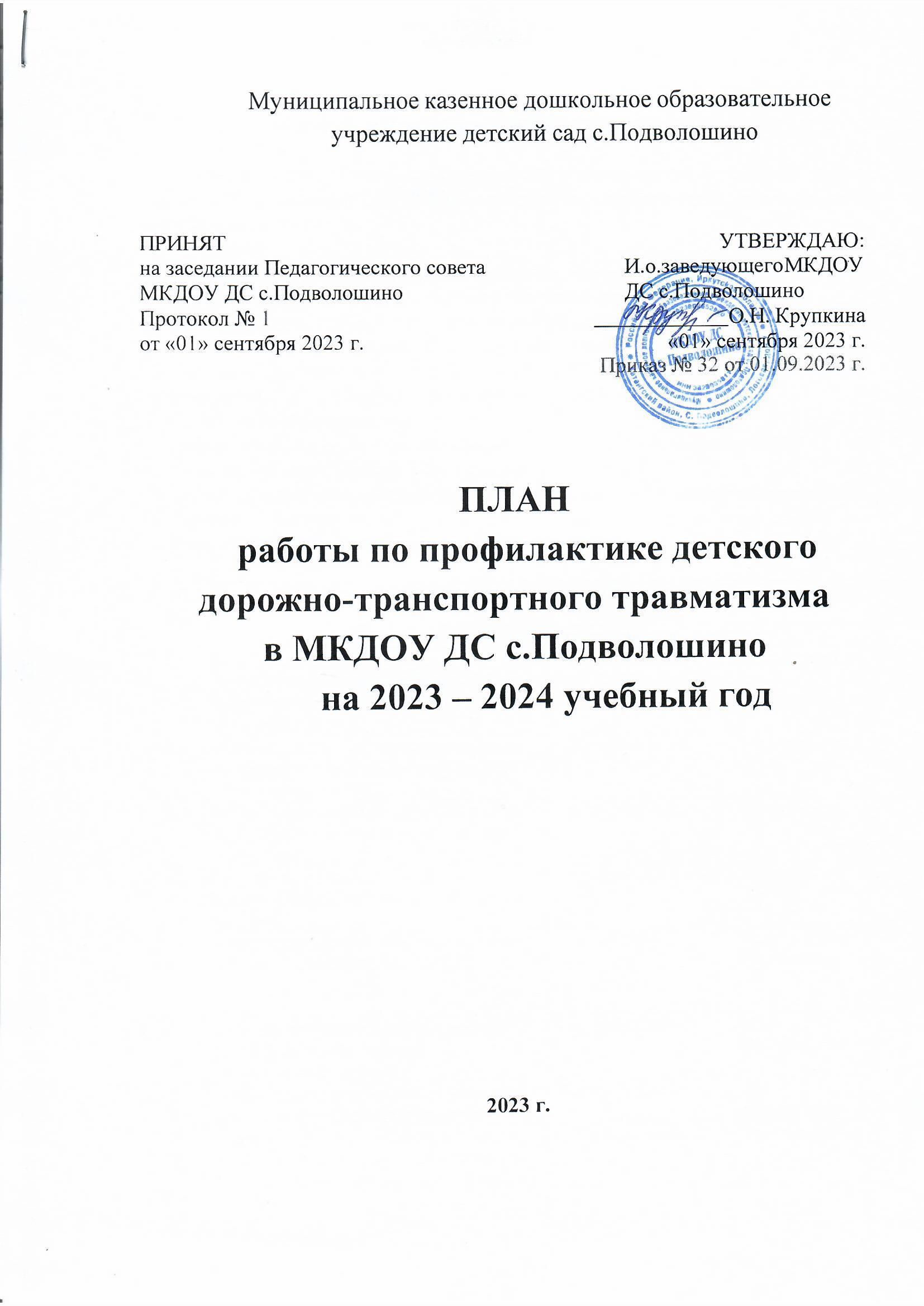 План работы по профилактике дорожно-транспортного травматизма в МКДОУ ДС с.Подволошино на 2023-2024 учебный годЦель: создать условия для формирования у воспитанников устойчивых навыков безопасного поведения на улицах и дорогах, профилактики правонарушений несовершеннолетних.Задачи:Пропаганда	Правил	дорожного	движения	среди	воспитанников	всех	групп. Формирование у детей культуры поведения участников дорожного движения.Воспитание сознательного и ответственного отношения к своему здоровью и к личной безопасности на улице. Пропаганда здорового образа жизни детей.Оказание	методической	помощи	воспитателям	и	руководителям	по	вопросам профилактики детского дорожно-транспортного травматизма.Ожидаемые результаты:Повышение культуры безопасного поведения на дорогах у воспитанников ДОУ.Снижение детского дорожно-транспортного травматизма.Тесное сотрудничество со структурами, обеспечивающими безопасность личности.Наличие у воспитанников основ теоретических знаний и практических умений, относящихся к сфере обеспечения дорожной безопасности.План составил:  заведующий ДОУ    Третьякова В.Н.№ п/пСодержание работыСрок исполненияОтветственныйОрганизационно-методическая работаОрганизационно-методическая работаОрганизационно-методическая работаОрганизационно-методическая работа1.Разработка, утверждение перспективного плана мероприятий по профилактике ДДТТ в ДОУ на 2023-2024 учебный годИюнь-сентябрь 2023 г.Заведующий2.Организация развивающей предметно- пространственной среды в группах по обучению детей ПДДВ течение годаВоспитатели3.Оформление информационного уголка безопасности, папок-передвижек для родителейВ течение годаВоспитатели4.Выставка рисунков, поделок воспитанников ДОУ на тему «Пешеход на улице»Ноябрь 2023 г.Воспитатели5.Утверждение плана работы на летний период по профилактике ДДТТМай 2024 г.Заведующий, воспитатели6.Знакомство с планом работы по ПДДТТ на 2023-2024 учебный год (установочный педсовет)1 сентября 2023 г.Заведующий7.Диагностика уровня компетентности педагогов по «Дорожной грамоте»Сентябрь 2023 г.Заведующий8.Обзор новинок методической литературы, дидактических пособий и наглядного материала по профилактикеВ течение годаЗаведующийдетского дорожно-транспортноготравматизма9.Консультация по организации развивающей предметно- пространственной среды в группах пообучению дошкольников ПДДОктябрь 2023 г.Заведующий10.Изготовление пособий и игрового материала для обучения детейбезопасному поведению на дороге (обогащение развивающей предметно- пространственной среды).В течение годаВоспитатели11.Выставка дидактического материала и атрибутов к игровой деятельности дляорганизации работы по ПДДНоябрь 2023 г.Воспитатели12.Инструктаж с воспитателями«Предупреждение ДДТТ»Октябрь 2023 г.Заведующий13.Оформление стендового материала дляродителей в группах по профилактике ДТТВ течение годаВоспитатели14.Подготовка и проведение развлечений по ПДДВ течение годаИнструктор по ФИЗО, воспитателиОбразовательная работа с детьмиОбразовательная работа с детьмиОбразовательная работа с детьмиОбразовательная работа с детьми1.Экскурсии и целевые прогулки:Наблюдение за движением пешеходов;Наблюдение за движением транспорта;Рассматривание видов транспорта;Прогулка к пешеходному переходу.1 раз в 2 месяцаВоспитатели2.Сюжетно-ролевые игры:Мы водители и пассажиры;Водители и пешеходы;Шоферы;Транспорт;Служба спасения;Скорая помощь;Поездка на автомобиле;В течение годаВоспитатели3.Дидактические игры:Можно - нельзя;По земле, по воде, по воздуху;Наша улица;Красный, желтый, зеленый;Найди такой же знак;Собери автомобиль;Транспорт;Угадай вид транспорта по описанию.В течение годаВоспитатели4.Подвижные игры:В течение годаВоспитателиВоробушек и автомобили;Бегущий светофор;Мы едем, едем, едем …;Красный, желтый, зеленый;Светофор;Поезд.5.Беседы с воспитанниками:Моя улица;Пешеходный переход;Транспорт;Дорога не место для игр;Какие бывают машины;Что такое светофор;Правила поведения в автобусе;Я велосипедист;Правила дорожные, которые нужно знать;Всем ребятам надо знать, как по улице шагать;Правила эти запомним друзья.В течение годаВоспитатели6.Чтение художественной литературы:С. Михалков «Моя улица»,«Велосипед», «Скверная история»;С. Маршак «Милиционер», «Мяч»;А. Северный «Светофор»;В. Семиренко «Запрещается - разрешается»;В. Головко «Правила движения»;Я. Пишумов «Машины», «Самый лучший пешеход», «Три сигнала светофора»;В. Волков «В парке»;М Пляцковский «Светофор»;И. Лешкевич «Гололед»;В. Степанов «Машины»;В. Кожевников «Светофор»;И. Серяков «Улица, где все спешат»;И. и Л. Сандбери «Мальчик и сто автомобилей»;О. Бедарев «Правила дорожные»;Н. Кончаловская «Самокат».В течение годаВоспитатели7.Чтение и заучивание стихотворений потематикеВ течение годаВоспитатели8.Загадывание детям загадок о дорожномдвиженииВ течение годаВоспитатели9.Просмотр мультфильмов по тематикеВ течение годаВоспитатели10.Проведение мероприятий по профилактике ДДТТ с привлечением инспектора ГИБДД В течение года ЗаведующийСотрудничество с семьями воспитанниковСотрудничество с семьями воспитанниковСотрудничество с семьями воспитанниковСотрудничество с семьями воспитанников1.Оформление информационного стенда для родителей по ПДД:О правилах дорожного движения;Взрослые, вам подражают!Обучение детей правилам дорожного движения;Безопасность ребенка в автомобиле;Ваш ребёнок – дошколёнок!;Дорога в зимний период времениВ течение годаВоспитатели2.Разработка безопасного маршрута от дома к детскому садуСентябрь 2023 г.Заведующий,воспитатели3.Рекомендации для родителей по соблюдению правил дорожного движенияна групповых родительских собранияхОктябрь, декабрь, майЗаведующий, воспитатели4.Оформление информации в уголках для родителей по профилактике детскогодорожно-транспортного травматизма (фотоматериал, папки-передвижки, информационные стенды и т. д.)В течение годаВоспитатели5.Участие родителей в изготовленииматериала и атрибутов для игр по ПДД.В течение годаВоспитатели6.Памятки для родителей:Соблюдаем правила дорожного движенияБезопасность ребенка в автомобилеДорожная безопасностьБезопасность дошкольникаКак предотвратить опасностьВ течение годаВоспитатели7.Оформление папок-передвижек вгрупповых комнатах по ПДДВ течение годаВоспитатели